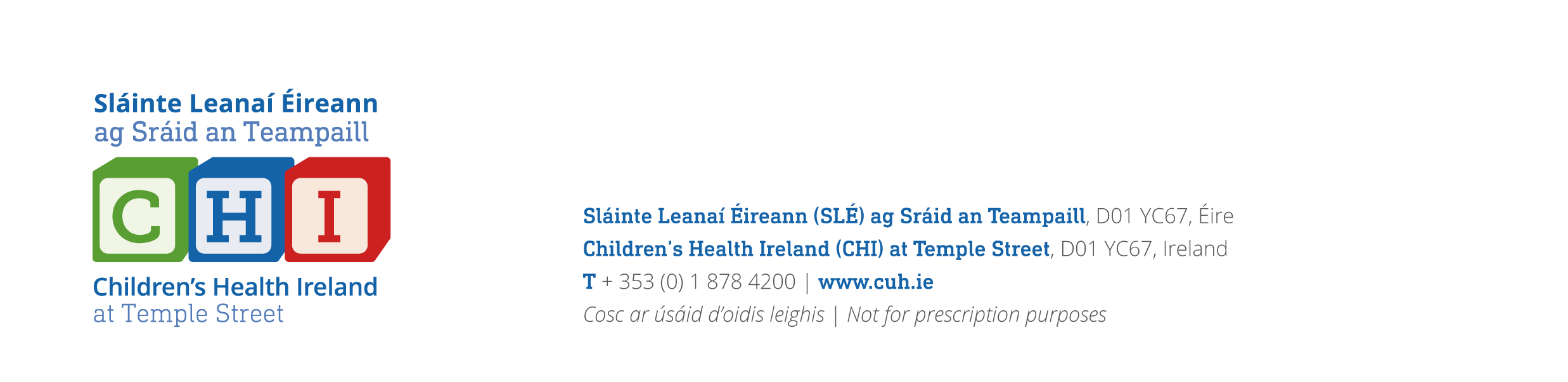 PLEASE FORWARD REFERRALS TO CHI COMPLEX OBESITY SERVICE, CHI TEMPLE STREET, DUBLIN 1, D01 YC67FOR CPD APPROVED EDUCATIONAL MODULES & RESOURCES ON CHILDHOOD OBESITY, PLEASE VISIT WWW.CHILDHOODOBESITY.IE                           NEW CHI COMPLEX OBESITY SERVICE REFERRAL FORMCHILDREN 2 – 16 yrs old with BMI >99.5th PERCENTILE with 2 of the following COMORBIDITIES secondary to OBESITY:UNCONTROLLED METABOLIC COMPLICATIONS BIOMECHANICAL COMPLICATIONS REQUIRING TREATMENT OR LIMITED MOBILITY SHORTNESS OF BREATH SIGNIFICANT PSYCHOSOCIAL COMPLICATIONS OR CONCERNS SLEEP DISORDERED BREATHINGFASTING MORNING BLOODS including LIPID PROFILE, GLUCOSE, INSULIN, CORTISOL, HbA1c, LFTs, TFTs required before referral can be accepted INCOMPLETE FORMS, MISSING BLOOD RESULTS AND CHILDREN WHO DON’T MEET THE ABOVE CRITERIA WILL BE REJECTEDPATIENT DETAILS Name: ____________________________________Address: ____________________________________________________________________________DOB:      ___________________________________ID:         ____________________________________Male:                           Female:
Guardian Name:   ___________________________Guardian Phone Number : ____________________Information given and consent obtained from guardian: Y          N   * https://www.rcpch.ac.uk/sites/default/files/2018-03/boys_and_girls_bmi_chart.pdfPAST MEDICAL, PSYCHIATRIC, SOCIAL AND FAMILY HISTORY:MEDICATIONS:COMORBIDITIES:ADDITIONAL CONCERNS: 